CAPÍTOL XIILo planeta seguenta qu’èra abitada per un pintaire. Aquera visita qu’estot hòrt braca, mès que cabussèt lo prinçòt dens un grand adirèr :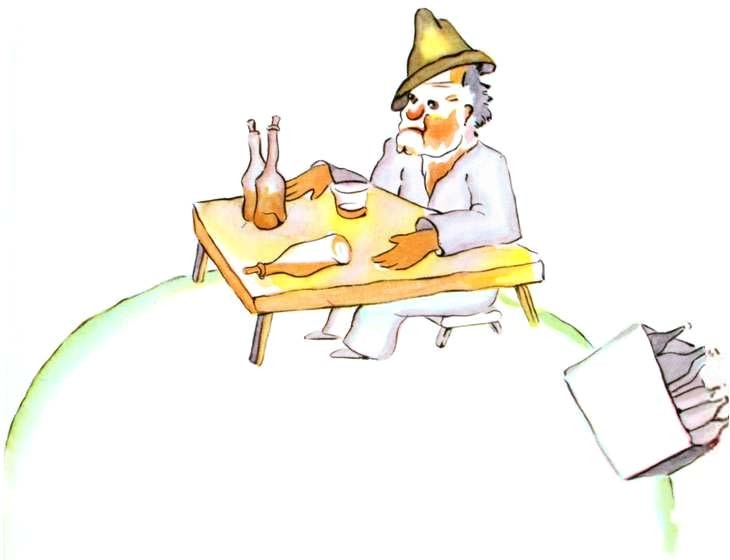 Que hèis aquí ? ce dit au pintaire, que trobèt installat en silenci en davant d’uu’ colleccion de botelhas vuitas e uu’ collec- cion de botelhas pleas.Que buvi, ce responot lo pintaire, d’un aire lugubre.Perqué buves ? ce’u domandèt lo prinçòt.Per oblidar, ce responot lo pintaire.Per oblidar qué ? s’enquit lo prinçòt qui dijà lo planhèva.Per oblidar qu’èi vergonha se con·hessèt lo pintaire en tot capbaishants.Vergonha de qué ? s’informèt lo prinçòt dont desirèva lo portar ajuda.Vergonha de búver ! acabèt lo pintaire dont s’enbarrèt definitivament dens lo silenci.E lo prinçòt que se n’anot, tot en pensadas.« Les grandas personas que son bé de vrai hòrt hòrt estranhas », ce disèva en eth-medís durant lo viatge.